FORMULARZ ZGŁOSZENIOWYKURS SZYTY NA MIARĘKurs szycia na maszynie obejmować będzie przyswojenie terminologii i zapoznanie z podstawami krawiectwa, projektowaniem produktu i wykrajaniem materiału, naukę obsługi i wykorzystanie sprzętu szyjącego a także omówienie podstawowych ściegów z maszyn i ich zastosowanie oraz przede wszystkim - tworzenie prac z ich wystawą i ewaluacją. Zajęcie będą prowadzone przez doświadczoną krawcową.
Kurs zaplanowany został na 10 spotkań i odbywać się będzie w Bibliotece w Morzeszczynie (ul. Dworcowa 3). Zakłada naukę od podstaw. Uczestnicy rozpoczną tworzenie własnych niecodziennych wyrobów, takich jak poduszki, maskotki, opaski na oczy i wiele innych.Każdy uczestnik kursu otrzyma zaświadczenie o ukończeniu szkolenia. 
W wyniku rekrutacji wyłonimy 10-12 uczestników, którzy rozpoczną kurs na przełomie września i października br. 
Na zgłoszenia czekamy do 21 września 2018 r. Wybrane osoby powiadomione zostaną drogą telefoniczną 
do 25 września 2018 r.ANKIETA     Imię i nazwisko   _____________________________________________________________________     Numer telefonu ___________________________________1.Czy posiada Pani/Pan doświadczenie w szyciu/krawiectwie? Jeśli tak, proszę o opisanie swojego doświadczenia.________________________________________________________________________________________________________________________________________________________________________________________________________________________________________________________________________________________________________________________________________________________________________________________2. Preferuje Pani/Pan godziny kursu (proszę podkreślić wybraną odpowiedź)       przedpołudniowe/popołudniowe3. Jest Pani/Pan osobą bierną zawodowo (bezrobotny/rencista/emeryt) (proszę podkreślić wybraną odpowiedź)       TAK/NIE4. Krótka informacja o motywacji do wzięcia udziału w kursie________________________________________________________________________________________________________________________________________________________________________________________________________________________________________________________________________________________________________________________________________________________________________________________Wyrażam zgodę na przetwarzanie moich danych osobowych w celu rekrutacji zgodnie z art. 6 ust. 1 lit. a Rozporządzenia Parlamentu Europejskiego i Rady (UE) 2016/679 z dnia 27 kwietnia 2016 r. w sprawie ochrony osób fizycznych w związku z przetwarzaniem danych osobowych i w sprawie swobodnego przepływu takich danych oraz uchylenia dyrektywy 95/46/WE (ogólne rozporządzenie o ochronie danych)”______________________________
                                            podpis
Projekt dofinansowany w ramach Funduszu AKUMULATOR SPOŁECZNY, ze środków Programu FIO Narodowego Instytutu Wolności – Centrum Rozwoju Społeczeństwa Obywatelskiego. 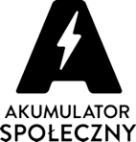 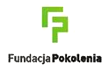 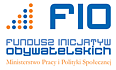 